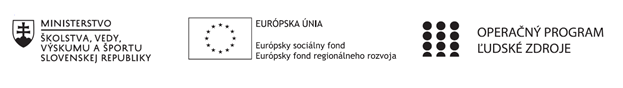 Správa o činnosti pedagogického klubu Príloha:Prezenčná listina zo stretnutia pedagogického klubuPríloha správy o činnosti pedagogického klubu                                                                                             PREZENČNÁ LISTINAMiesto konania stretnutia: ZŠ Sama CambelaDátum konania stretnutia: .....10.06. 2020 ........Trvanie stretnutia: ...13, 00 – 16,00 hod......Zoznam účastníkov/členov pedagogického klubu:Meno prizvaných odborníkov/iných účastníkov, ktorí nie sú členmi pedagogického klubu  a podpis/y:Prioritná osVzdelávanieŠpecifický cieľ1.1.1 Zvýšiť inkluzívnosť a rovnaký prístup ku kvalitnému vzdelávaniu a zlepšiť výsledky a kompetencie detí a žiakovPrijímateľZákladná škola Sama Cambela, Školská 14, 976 13 Slovenská ĽupčaNázov projektuZvýšenie kvality vzdelávania na ZŠ Sama Cambela v Slovenskej ĽupčiKód projektu  ITMS2014+312011R070Názov pedagogického klubu 5.6.2. Pedagogický klub - čitateľské dielne s písomným výstupomDátum stretnutia  pedagogického klubu10.06. 2020  Miesto stretnutia  pedagogického klubuZŠ Sama Cambela, Slovenská ĽupčaMeno koordinátora pedagogického klubuMgr. Marcela KramcováOdkaz na webové sídlo zverejnenej správyhttp://www.zsslovlupca.edu.sk/Manažérske zhrnutie:Obálka knihy je spolu s jej titulkom najdôležitejším atribútom dobrej knihy. Obálka musí zaujať, aby čitateľ chytil knihu do ruky, aby pritiahla jeho pozornosť a vytvorila zvedavosť. Obálka knihy bola dlhé obdobia najdôležitejšou vecou, ktorú čitateľ videl počas čítania. Vnímal jej farbu, obrázok a text na nej. Aj keď sa hovorí, že knihu netreba súdiť podľa obalu, knihy sa vždy vyberali podľa obalu. V súčasnosti však tradičné tlačené knihy sú nahrádzané elektronickými knihami a obálka kníh ustupuje do úzadia. Papierové knihy nestrácajú ani v dnešnej dobe svoje miesto v knižniciach žiakov. Jednou z možností, ako interpretovať prečítanú knihu, je i vytvorenie výstižnej a graficky dobre spracovanej obálky knihy, ktorou žiak môže prezentovať svoj pohľad na obsah knihy.Kľúčové slová:obálka, obsah, grafika, papierová knihaHlavné body, témy stretnutia, zhrnutie priebehu stretnutia: V prvej časti stretnutia  sme sa venovali teoretickým východiskám, ako navrhnúť vhodnú a pútavú obálku na knihy. https://www.podnikajte.sk/marketing/dobra-obalka-knihy-predavahttps://komentare.sme.sk/c/6610669/sudte-knihy-podla-obalu-kym-nebude-neskoro.htmlPri tvorbe obálky treba vychádzať z predpokladu, že určité žánre majú na obálkach spoločné znaky. Biografie majú na obálkach väčšinou tvár človeka, o ktorom je kniha, trilery majú temné a tajomné obálky, romantická literatúra má naopak ľahký dizajn, sci-fi a fantasy býva čierna alebo tmavá s prvkami fantastiky. Na obálke býva fotografia/obrázok, názov knihy, niekedy podtitulok, meno autora, logo vydavateľstva. Dobrá obálka knihy je výrazná (vyčnieva z radu ostatných kníh), je zapamätateľná a originálna, má zmysel (načrtáva dej, tému a myšlienku), vytvára emóciu (napätie, romantiku, dopĺňa sa s názvom knihy).V ďalšej časti stretnutia členovia navrhli, ako bude prebiehať realizácia aktivity – návrh obalu na knihu. Začne sa motivačným rozhovor so žiakmi o tom, podľa čoho sa orientujú pri výbere nových kníh v kníhkupectve a do akej miery sa dajú ovplyvniť obalom knihy, aké kritériá by mal spĺňať obal knihy, aby si ju vybrali, ktorý konkrétny obal ich naposledy zaujal a či ich niekedy sklamal obsah knihy, ktorá ich zaujala obalom. V ďalšej časti hodiny žiaci budú mať k dispozícii veľké množstvo kníh (cca 50) a ich prvou úlohou bude roztriediť ich podľa žánrov. Každá skupina žiakov potom dostane skupinu kníh rovnakého žánru a budú mať za úlohu nájsť spoločné znaky obálok (farebnosť, typ a veľkosť písma, ilustrácia/fotografia, rozmiestnenie textu a obrázku...)V tretej časti hodiny žiakom odprezentujeme rebríček najkrajších obálok slovenských kníhhttps://blog.martinus.sk/2014/04/najkrajsie-obalky-slovenskych-knih-cast-prvaŽiaci budú diskutovať o tom, čo sa im páči alebo nepáči a argumentovať svoj názor. Potom si individuálne zvolia knihu podľa svojho výberu a vytvoria vlastný návrh výtvarnou technikou koláže. Budú potrebovať nožnice, lepidlo, staré tlačoviny (letáky, časopisy, noviny) a svoju ilustráciu, ktorú predtým vytvorili. V ďalšej etape sa zahrajú na grafikov knižných publikácií a z prineseného materiálu povystrihujú a zostavia názov knihy a meno autora. Techniku koláže sme zvolili preto, aby mali priestor a možnosť na správnu kompozíciu  prvkov na ploche výkresu, ktorý tvorí obálku knihy.Závery a odporúčania:Tvorba obálky knihy  bude realizovaná v rámci vyučovania žiakov 5. ročníka v mesiaci jún. Pri tejto aktivite sa uplatnia medzipredmetové vzťahy (slovenský jazyk, výtvarná výchova, čitateľské dielne). Táto aktivita je  zábavnou aktivitou, ktorá ponúka priestor na rozvíjanie motivácie k čítaniu. Svoje miesto dostáva aj kreativita a fantázia. Je príspevkom k rozvoju kritického myslenia v zmysle „nesúď vec (knihu) podľa obalu“. Je tiež priestorom na interpretáciu pochopenia prečítanej knihy. Vytvorené práce budú vystavené v priestoroch školy. Žiaci ostatných ročníkov budú hlasovať, ktorú knihu by si na základe obalu vybrali a radi prečítali. Vypracoval (meno, priezvisko)PhDr. Jana JamriškováDátum10.06. 2020Podpis............................Schválil (meno, priezvisko)............................Dátum............................Podpis............................Prioritná os:VzdelávanieŠpecifický cieľ:1.1.1 Zvýšiť inkluzívnosť a rovnaký prístup ku kvalitnému vzdelávaniu a zlepšiť výsledky a kompetencie detí a žiakovPrijímateľ:Základná škola Sama Cambela, Školská 14, 976 13 Slovenská ĽupčaNázov projektu:Zvýšenie kvality vzdelávania na ZŠ Sama Cambela v Slovenskej ĽupčiKód ITMS projektu:312011R070Názov pedagogického klubu:5.6.2. Pedagogický klub - čitateľské dielne s písomným výstupomč.Meno a priezviskoPodpisInštitúcia1.Mgr. Marcel HlaváčZŠ Sama Cambela2.PhDr. Jana JamriškováZŠ Sama Cambela3.Mgr. Marcela KramcováZŠ Sama Cambelač.Meno a priezviskoPodpisInštitúcia